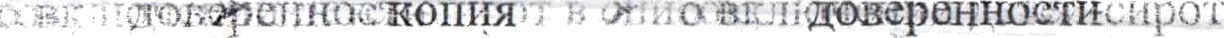 .првдствшггеляв заявитвяя,- › › оформпеішая›і•:в* '— порядке, предусмотренном законодательством Российской Федерации;Я	документы, подтверждающие установление		факта	невозможности проживания в ранее занимаемом жилом помещении,выданные      в      порЯдке,       установленномпостановлением от 30.07.2013 N 646-п.Заявителем	или представителем заявителя дополнительно могут быть представлены	иные	документы, подтверждающие право на включение в список (п. 7 Припожения к постановлению Правительства Оренбургской области от 15 ноября 2019 г. N 852-пп).Заявление и прилагаемые к нему документы могут быть поданы заявителем или представителем заявителя в орган местного самоуправления лично, с помощью почтовой связи либо с использованием федеральной государственной информационной системы "Единый портал государственных и муницяпальных	услуг		(функций)", официального сайта уполномоченного органа в информационно-телекоммуникационной сети "Интернет" (п. 8 Приложения к постановленню		Правіггельства О @ургской области от 15 ноября 2019 г. N 852-пп).Орган    местного     самоуправления     втечение 5 рабочих дней со дня регистрации заявления	запрашивает		в	рамках межведомственного	взаимодействия подтверждение указанных в заявлении сведений.Орган   местного    самоуправления    нежіііоа	чении детеи-сирот в список;Я об отказе:* во включении детей-сирот всПисОк.Решение о включении или об отказе во включения детей-сирот в список оформлsется распорядительпым актом органа местного самоуправления (далее - акт о включении в список, акт об отказе во включении в список), выпивка из которого в течение 5 рабочих дней со дня принятия решения направляется заявителю или представителю заявителя способом, обеспечивающим подтверждение ее получения. При направлении копии акта об отказе во включении в список заявителю или представителю заявителя разъясняется порядок обжалования соответствующего решения. Акт об отказе во включении в список хранится в учетном деле в уполномоиенном органе. (п. 14 Приложения к постановленню Правительства Оренбургской области от 15 ноября 2019 г. N 852-пп).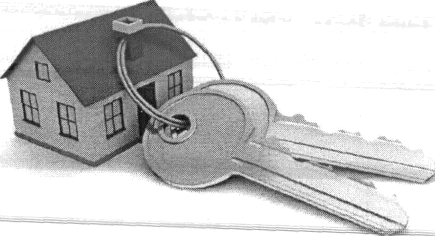 Прокуратура Оренбургсной области q6oooo, г. Оренбург, ул. Кобозева, ‹р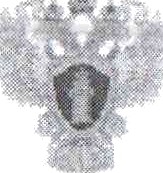 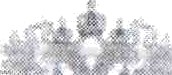 Прокуратура Оренбургснойобласти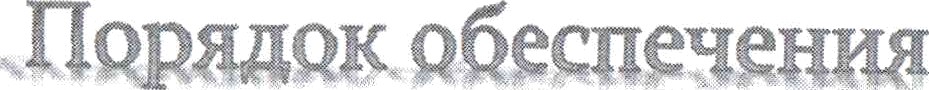 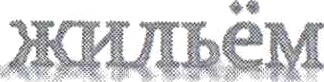 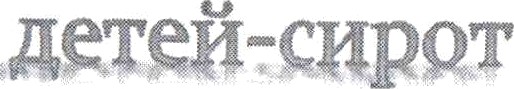 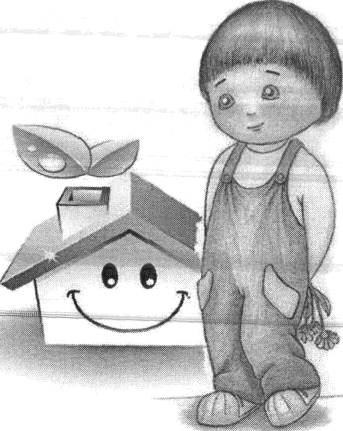 позднее 60 рабочих дней со дня поступления заявления принимает одно из следующих решений:ТелефоR 8(зsз*р)-6ј-оог. Оренбург, zozzц•• ,оюпвпгщщи	щютвкмі:swшвцвовшввівв,сяеюшшвршыірожававиж првоенввыирягьыыіsьън. жилСип.	i іяг.i-•-•з вя  ірввил,:•	утв. .:н‹югвновяевмюі+:	вшіеяепяя.родятевей,запвкже.лицв ив их-шіояаавояіаъtпвющепип, чх›ботаенніtяйвd	рвго ion нвіо‹іів»ЫЕ	й	h.ьства•fiЧt›от 04304.2 Иl іібЈ 7.). (далее	. дети-сироты)	имеют	право		на	является, правового значения не имеет (п. п. 1,		Заявление	составляется	по	фоуме, предоставление благоустроенного жилья по	3   ст.   8   Закона   N   159-ФЗ,   п.   10   Обзора	угвержденной постановлением Правительства окончании пребывания в opгaнuзaцuях dля	судебной	практнки	Верховного	Суда	Российской ФеАерации ОТ 04.04.2019 N 397 "О детей-сирот	и	детей,		оставшихся	без	Российской   Федерации		N   3   (2019),   угв.		формировании	списка	детей-сирот	и попечения родителей. Такое право у детей-	Президиумом	Верховного         Суда         РФ                 детей, оставшихся без попечения родителей, сирот     возникает,   если  они   не     имеют        27.11.2019).                                              лиц, которые относились к категории детей-закрепленного за ними жилого помещения или	сирот и детей, оставпіихся без попеченияих проживание   в ранее занимаемых   жилых	родителей, лиц из числа детей-сирот и детей,помещениях признается невозможным.	оставшихся	без	попеченіія	родителей,	иЖилье	предоставляется	однократно	из	достигли возраста 23 лет, которые подлежатспециализированного	жилищного	фонда	в	обеспечению	жилыми	помещениями,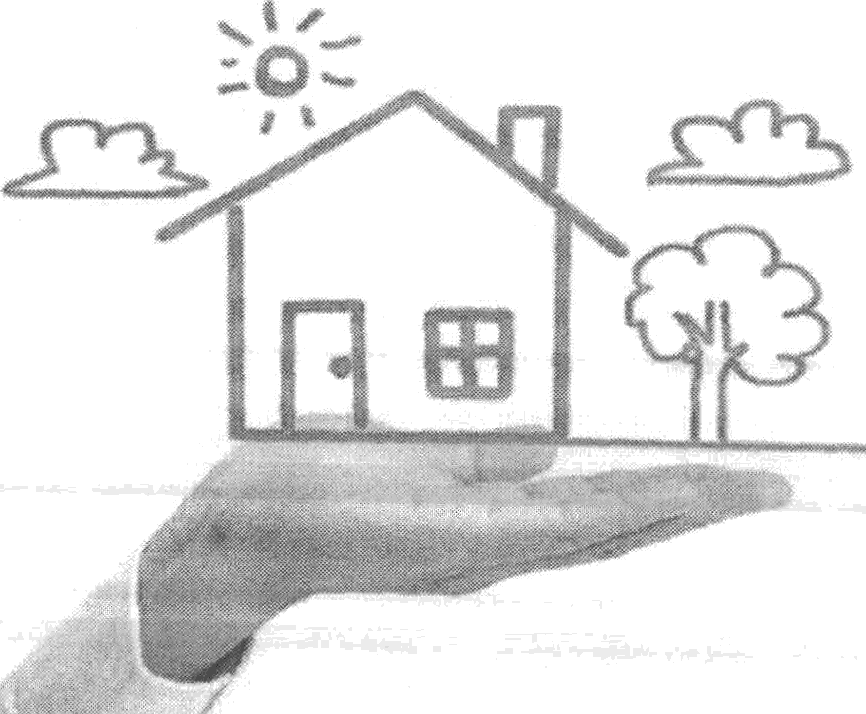 виде	отдельной	квартиры	или отделъного	исключении детей-сирот и детей, оставшихсяжилого дома на основании заявления ребенка	без попечения родителей, лиц из чиспа детей-по достижении им возраста 18 лет или до	сирот и детей, оставшихся без попечениядостижения этого возраста в случае обретения	родителей, из списка в субъекте Российскойполной дееспособности: по окончании срока	Федерации по прежнему месту жительства ипребывания	ребенка	в	образовательных,	включении их в список в субъекте Российскоймедицинских и иных органиЗаЦиях для детей-	Федерации по новому месту жительства" (п. 6сирот,   а   также   по   завершении   получения	Прнложения	к	постановленнюпрофессионального	образования,	или	по	Правнтельства Оренбургской области от 15окончании прохождения военной  службы по	ноября 2019 г. N 852-пп).призыву,	илч	во	окончании	отбмвания	К заявлению прилагаются следvющие наказания в исправительнкх учреждениях.	докvменты. Право	на	обеспечение	жилым	Я	копия свидетельства о рождении;помещением сохраняется за ребенком- сиротой до его факгического обеспечения жяльем (п. п. 1, 4, 5, 7, 9 ст. 8 Закона от321.12.1996 N 159-ФЗ; п. 8 ч. 1 ст. 92, ст. 98.1, ч. 1 ст. 109.1ЖIt РФ}.Если ребенок-сирота не является собствеиником жилого помещения либо нанимателем (членом семьи нанимателя) жилого помещения по договору сощіального найма или если установлена невозможность его проживания в ранее занимаемом жилом помещении, то по достижения 14 пет он включается в региональный список детей- сирот, подлежащих обеспечению жилыми помешеииями! !. При этом возможностьЗаяеление о включении ребенка в список подается		его	законным	представителем	в уполномоченный	орган				исполнительной вяасти	субъекга РФ по месту жительства ребенка		в		теч ние			е		месяц достижения ребенком возраста 14 лет или с момента			возникновени.я			оснований	для предоставления			жилого			помещения. Региональные					законодательством полномочиями по приему заявлений может быть нацелен орган местного самоуправления, а также подведомственные указанньlм органам организаціпі (абз. 3 п. 3 ст. 8 Закона N 1s9-‹з•з:Я	копия паспорта гражданина Российской Федерации;КОПИЯ	ДОГОВО]Зіt	СОЦИdЛЪНОГОнайма жилого помеггtения яли иные ДОКументы,	подтверждающие право пользования жилье помещение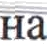 социального найма (при мaличии);Я	копия	документа, подтверждающего полномочия законного представителя (попеяителя);Я	копия		документа, подтверждающего утрату (отсутствие) попечения		родителей	(единственного родителя);